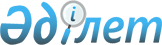 Зайсан аудандық мәслихатының 2016 жылғы 22 қарашадағы "Зайсан аудандық мәслихат аппараты Мемлекеттік мекемесінің "Б" корпусы мемлекеттік әкімшілік қызметшілерінің қызметін жыл сайынғы бағалаудың әдістемесін бекіту туралы" № 7-6/1 шешімінің күші жойылды деп тану туралыШығыс Қазақстан облысы Зайсан аудандық мәслихатының 2017 жылғы 14 ақпандағы № 10-3 шешімі. Шығыс Қазақстан облысының Әділет департаментінде 2017 жылғы 18 наурызда № 4910 болып тіркелді      РҚАО-ның ескертпесі.

      Құжаттың мәтінінде түпнұсқаның пунктуациясы мен орфографиясы сақталған.

      Қазақстан Республикасының 2001 жылғы 23 қаңтардағы "Қазақстан Республикасындағы жергілікті мемлекеттік басқару және өзін өзі басқару туралы" Заңының 7 бабы 5-тармағына, Қазақстан Республикасының 2016 жылғы 6 сәуірдегі "Құқықтық актілер туралы" Заңының 27 бабына сәйкес Зайсан аудандық мәслихаты ШЕШТІ:

      1. Зайсан аудандық мәслихатының 2016 жылғы 22 қарашадағы "Зайсан аудандық мәслихат аппараты Мемлекеттік мекемесінің "Б" корпусы мемлекеттік әкімшілік қызметшілерінің қызметін жыл сайынғы бағалаудың әдістемесін бекіту туралы" № 7-6/1 (нормативтік құқықтық актілерді мемлекеттік тіркеу Тізілімінде № 4785 тіркелген, аудандық "Достық" газетінің 2017 жылғы 14 қаңтарда № 3 санында жарияланған) шешімінің күші жойылды деп танылсын.

      2. Осы шешім алғаш ресми жарияланған күнінен кейін күнтізбелік он күн өткен соң қолданысқа енгізіледі.

      


					© 2012. Қазақстан Республикасы Әділет министрлігінің «Қазақстан Республикасының Заңнама және құқықтық ақпарат институты» ШЖҚ РМК
				
      Сессия төрағасы

Б. Тлеужанов

      Аудандық мәслихат хатшысы

Д. Ыдырышев
